28.02.2019 г. состоялся Совет классных руководителей «Особенности профилактики экстремизма в подростково – молодежной среде»Цель мероприятия:• реализация мероприятий, направленных на противодействие и профилактику экстремизма, терроризма и других асоциальных проявлений среди обучающихся; 
• организация целенаправленной работы по противодействию и профилактике экстремизма, терроризма и других асоциальных проявлений среди обучающихся колледжа, воспитанию толерантного отношения подростков и молодежи к гражданам иной национальности; 
• анализ проводимых в колледже мероприятий, связанных с противодействием и профилактикой экстремизма, терроризма и других асоциальных проявлений среди обучающихся, оценка их эффективности, подготовка предложений по улучшению работы в данной сфере деятельности; 
• подготовка предложений по совершенствованию работы, связанной с противодействием и профилактикой экстремизма, терроризма и других асоциальных проявлений среди населения.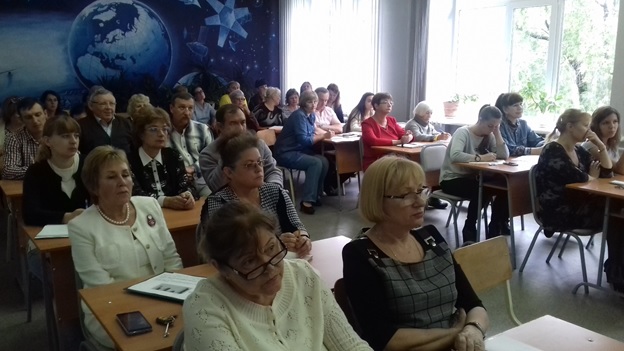 